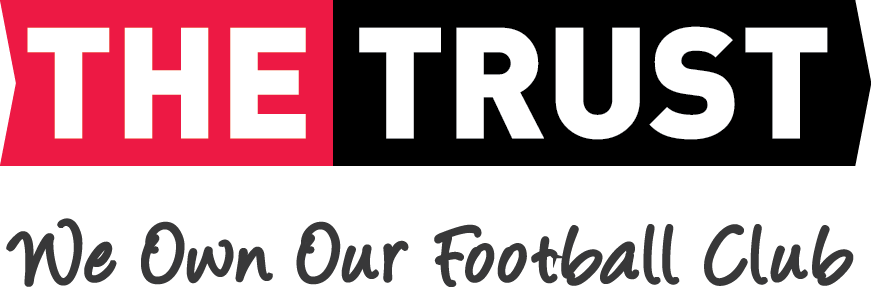 2021 Exeter City Supporters Trust Annual General MeetingThe 2021 Exeter City AFC Supporters Society Ltd Annual General Meeting (AGM) will take place on Saturday 16th October 2021 at The Exeter Phoenix, Gandy Street, Exeter, EX4 3LS commencing at 11:00 am. The draft minutes of the 2020 Exeter City Supporters Trust Annual General Meeting are now available for download from the website (https://www.weownexetercityfc.co.uk/).Members are able to submit resolutions to the 2021 Annual General Meeting.  A member wishing to propose a resolution for consideration at the 2021 Annual General Meeting, shall give notice in writing to the Trust Secretary of such wish, and of the justification for, form and content of the proposal not later than noon on 18th September 2021. Resolutions can be submitted via email to the Trust Secretary via enquiries@weownexetercityfc.co.uk.Members who are unable to attend the 2021 Annual General Meeting but would like to vote are eligible to appoint a proxy to vote on their behalf.  Proxy voting forms are available for download from the website (https://www.weownexetercityfc.co.uk/).  The deadline for receipt of appointment of member proxy’s is 15th October 2021.  Member apologies can also be submitted to the Trust Secretary via enquiries@weownexetercityfc.co.uk.